NOTAS DE DISCIPLINA FINANCIERA1. Balance Presupuestario de Recursos Disponibles NegativoSe informará:a) Acciones para recuperar el Balance Presupuestario de Recursos Disponibles Sostenible.NO APLICAFundamento Artículo 6 y 19 LDF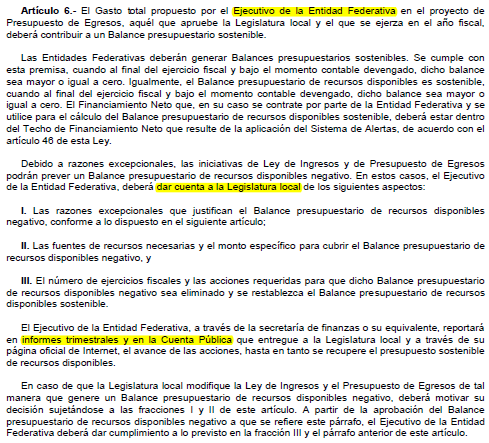 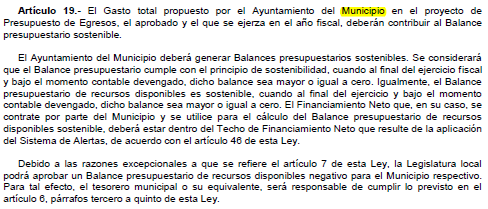 2. Aumento o creación de nuevo GastoSe informará:a) Fuente de Ingresos del aumento o creación del Gasto no Etiquetado.b) Fuente de Ingresos del aumento o creación del Gasto Etiquetado.Fundamento Artículo 8 y 21 LDF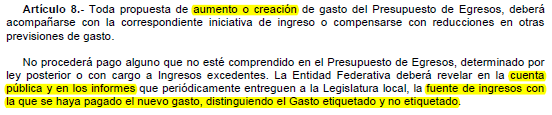 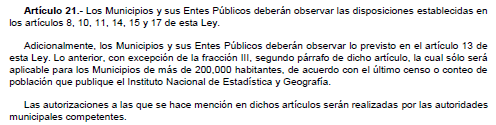 3. Pasivo Circulante al Cierre del Ejercicio (ESF-12)Se informará solo al 31 de diciembreFundamento Artículo 13 VIII y 21 LDF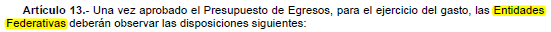 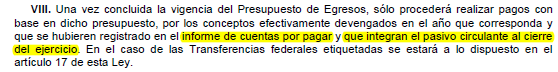 4. Deuda Pública y ObligacionesSe revelará:a) La información detallada de cada Financiamiento u Obligación contraída en los términos del Título Tercero Capítulo Uno de la Ley de Disciplina Financiera de las Entidades Federativas y Municipios, incluyendo como mínimo, el importe, tasa, plazo, comisiones y demás accesorios pactados.NO APLICAFundamento Artículo 25 LDF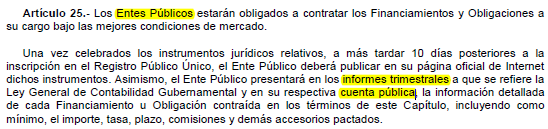 5. Obligaciones a Corto PlazoSe revelará:a) La información detallada de las Obligaciones a corto plazo contraídas en los términos del Título Tercero Capítulo Uno de la Ley de Disciplina Financiera de las Entidades Federativas y Municipios, incluyendo por lo menos importe, tasas, plazo, comisiones y cualquier costo relacionado, así mismo se deberá incluir la tasa efectiva.NO APLICAFundamento Artículo 31 LDF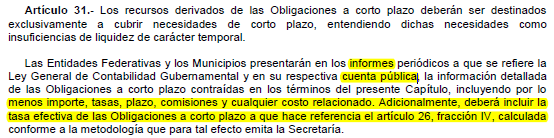 6. Evaluación de CumplimientoSe revelará:a) La información relativa al cumplimiento de los convenios de Deuda Garantizada.NO APLICAFundamento Artículo 40 LDF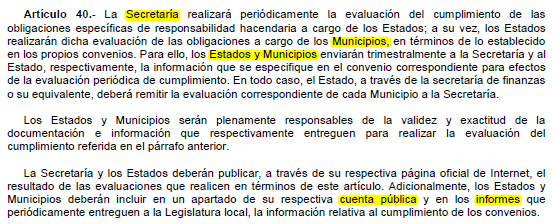 FondoCOGLíquidaInternaTotal11237800001,013,725.471,013,725.4770001,013,725.471,013,725.4779901,013,725.471,013,725.471522010000207,368.50207,368.503000207,368.50207,368.50331018,250.0018,250.00333013,000.0013,000.003612174,993.50174,993.5038301,125.001,125.0015230100000.000.0010003,754,207.263,754,207.261130-294,993.72-294,993.72121085,252.7485,252.741310-1,827.50-1,827.501320-65,593.02-65,593.021340-564,565.68-564,565.681410-297,579.30-297,579.3014300.000.001440330,795.84330,795.8415304,017,852.674,017,852.671540619,886.39619,886.39155032,000.0032,000.001590-103,357.16-103,357.161710-3,664.00-3,664.002000-9,750.37-9,750.372110154,395.37154,395.37212029,409.7429,409.742140-72,399.97-72,399.972150-24,558.23-24,558.23216010,227.2810,227.28217017,504.4017,504.40221014,498.2114,498.212230-2,543.21-2,543.212460-2,182.76-2,182.762480-18,563.72-18,563.722490-38,785.36-38,785.362530-7,517.22-7,517.222540-4,765.80-4,765.802610-108,660.28-108,660.282710-43,400.00-43,400.002720-2,138.00-2,138.002910-553.70-553.7029304,197.014,197.01294088,054.8588,054.852960-868.43-868.432980-1,100.55-1,100.553000-5,841,229.63-5,841,229.633110-73,117.00-73,117.003140-49,176.21-49,176.213170-9,782.46-9,782.463180-122,763.51-122,763.513220-493,038.67-493,038.673270157,179.51157,179.5132906,000.006,000.003310-189,236.07-189,236.07332013,920.0013,920.00333021,119.9721,119.973340-2,988.00-2,988.003360112,837.30112,837.303380-188,160.00-188,160.003390233,473.50233,473.5034109,581.529,581.523440-3,600.00-3,600.00345022,725.5722,725.57347030,370.3430,370.343490-233.06-233.06351011,188.2011,188.203520-96,000.00-96,000.003530-3,000.00-3,000.003550-437,546.32-437,546.32357017,058.8517,058.853580-52,290.16-52,290.163590-26,984.00-26,984.003611-281,907.62-281,907.623612-1,013,557.33-1,013,557.3336309,608.289,608.28365022,159.9722,159.973660-84,000.00-84,000.003710-148,842.00-148,842.003720-557,787.61-557,787.613750-460,892.96-460,892.963760-156,000.00-156,000.003810-341,922.20-341,922.20382042,415.3942,415.393830-813,283.78-813,283.78384032,818.0032,818.003850-386,807.62-386,807.6239204,989.004,989.003960-6,000.00-6,000.003980-589,758.45-589,758.454000-197,625.47-197,625.474410-52,605.00-52,605.004510-144,000.00-144,000.004520-1,020.47-1,020.4750002,294,398.212,294,398.215110-100,000.00-100,000.005150-64,583.79-64,583.79519021,870.0021,870.005210233,448.00233,448.00523038,764.0038,764.0054102,164,900.002,164,900.00Total1,221,093.970.001,221,093.97Instituto de Acceso a la Información Pública del Estado de Guanajuato
Informe de cuentas por pagar y que integran el pasivo circulante al cierre del ejercicio
Ejercicio 2023Instituto de Acceso a la Información Pública del Estado de Guanajuato
Informe de cuentas por pagar y que integran el pasivo circulante al cierre del ejercicio
Ejercicio 2023Instituto de Acceso a la Información Pública del Estado de Guanajuato
Informe de cuentas por pagar y que integran el pasivo circulante al cierre del ejercicio
Ejercicio 2023Instituto de Acceso a la Información Pública del Estado de Guanajuato
Informe de cuentas por pagar y que integran el pasivo circulante al cierre del ejercicio
Ejercicio 2023Instituto de Acceso a la Información Pública del Estado de Guanajuato
Informe de cuentas por pagar y que integran el pasivo circulante al cierre del ejercicio
Ejercicio 2023COGConceptoDevengado
(a)Pagado
(b)Cuentas por pagar
(c)=(a-b)COGConceptoDevengado
(a)Pagado
(b)Cuentas por pagar
(c)=(a-b)Gasto No Etiquetado55,922,744.0545,728,533.6110,194,210.441000Servicios Personales36,096,945.3432,121,681.313,975,264.032000Materiales y Suministros1,157,718.60958,653.72199,064.883000Servicios Generales15,631,807.3710,275,814.455,355,992.924000Transferencias, Asignaciones, Subsidios y Otras Ayudas70,374.5368,166.132,208.405000Bienes Muebles, Inmuebles e Intangibles2,965,898.212,304,218.00661,680.216000Inversión Pública0.000.000.007000Inversiones Financieras y Otras Provisiones0.000.000.008000Participaciones y Aportaciones 0.000.000.009000Deuda Pública0.000.000.00Gasto Etiquetado0.000.000.001000Servicios Personales0.000.000.002000Materiales y Suministros0.000.000.003000Servicios Generales0.000.000.004000Transferencias, Asignaciones, Subsidios y Otras Ayudas0.000.000.005000Bienes Muebles, Inmuebles e Intangibles0.000.000.006000Inversión Pública0.000.000.007000Inversiones Financieras y Otras Provisiones0.000.000.008000Participaciones y Aportaciones 0.000.000.009000Deuda Pública0.000.000.00Total55,922,744.0545,728,533.6110,194,210.44